		ПРОТОКОЛ СОБРАНИЯ: ФОРМАТ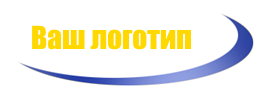 Ведётся секретарём организации или любым назначенным главой организации лицомПротокол собрания должен быть составлен и предоставлен для оценки всем участникам группы в течение одной недели с даты проведения собранияКопии протокола должны быть доступны на следующем собранииОТКРЫТИЕ СОБРАНИЯ(заполнить следующее заявление)Собрание [тип собрания] команды [название команды или организации] было проведено [дата]. Место проведения: [место проведения]. Собрание началось в [время]. Председатель: [ФИО председателя], секретарь: [ФИО секретаря].
УЧАСТНИКИПРИСУТСТВУЮЩИЕ УЧАСТНИКИ: (список всех присутствующих лиц)ОТСУТСТВУЮЩИЕ ЛИЦА: (список всех отсутствующих лиц)ГОСТИ: (список всех приглашенных лиц: выступающих, заинтересованных лиц и т.д.)ОДОБРЕНИЕ ПРЕДЫДУЩЕГО ПРОТОКОЛА(указать дату предыдущего собрания)ПОВЕСТКА ДНЯ (создать список с указанием всех пунктов повестки дня)
ОТЧЁТ УПОЛНОМОЧЕННЫХ ЛИЦ
ОБСУЖДЕНИЕ: (предоставить краткую сводку всех комментариев и определить докладчика)ДЕЙСТВИЕ: (описать каждое действие, которое необходимо выполнить, предоставить ФИО всех лиц, ответственных за выполнение действий, а также указать срок выполнения действий)ОТЧЁТ СОВЕТНИКА
ОБСУЖДЕНИЕ: (предоставить краткую сводку всех комментариев и определить докладчика)ДЕЙСТВИЕ: (описать каждое действие, которое необходимо выполнить, предоставить ФИО всех лиц, ответственных за выполнение действий, а также указать срок выполнения действий)ОТЧЁТ КОМИТЕТАОБСУЖДЕНИЕ: (предоставить краткую сводку всех комментариев и определить докладчика)ДЕЙСТВИЕ: (описать каждое действие, которое необходимо выполнить, предоставить ФИО всех лиц, ответственных за выполнение действий, а также указать срок выполнения действий)НЕЗАВЕРШЁННЫЕ ЗАДАЧИ
ОБСУЖДЕНИЕ: (предоставить краткую сводку всех комментариев и определить докладчика)ДЕЙСТВИЕ: (описать каждое действие, которое необходимо выполнить, предоставить ФИО всех лиц, ответственных за выполнение действий, а также указать срок выполнения действий)НОВЫЕ ЗАДАЧИОБСУЖДЕНИЕ: (предоставить краткую сводку всех комментариев и определить докладчика)ДЕЙСТВИЕ: (описать каждое действие, которое необходимо выполнить, предоставить ФИО всех лиц, ответственных за выполнение действий, а также указать срок выполнения действий)ОБЪЯВЛЕНИЯ(список всех объявлений)ЗАДАЧИ СЛЕДУЮЩИХ СОБРАНИЙ(список озвученных и запротоколированных задач для следующего собрания)НОВОЕ ЗАПЛАНИРОВАННОЕ СОБРАНИЕ(указать место проведения, дату и время следующего собрания)ЗАВЕРШЕНИЕ СОБРАНИЯ(завершить собрание, указав имя ходатайствующего о завершении собрания лица и время завершения собрания)
ПРОТОКОЛ СОСТАВЛЕН:(указать ФИО составляющих протокол лиц, а также предоставить место для даты и подписи)ПРОТОКОЛ ОДОБРЕН:(следующие сведения могут быть указаны в завершающей части протокола для одобрения)СЕКРЕТАРЬ:
(Подпись и дата)[Название организации]ПРЕДСЕДАТЕЛЬ:
(Подпись и дата)ЗАМЕСТИТЕЛЬ ПРЕДСЕДАТЕЛЯ:
(Подпись и дата)